Любимому городу 335!Коллектив Станции юных техников принял активное участие в организации празднования Дня города, представив внимаю такие выставки как: 3 D, автомоделирование, авиамоделирование, ЛЕГО конструирование, кораблестроение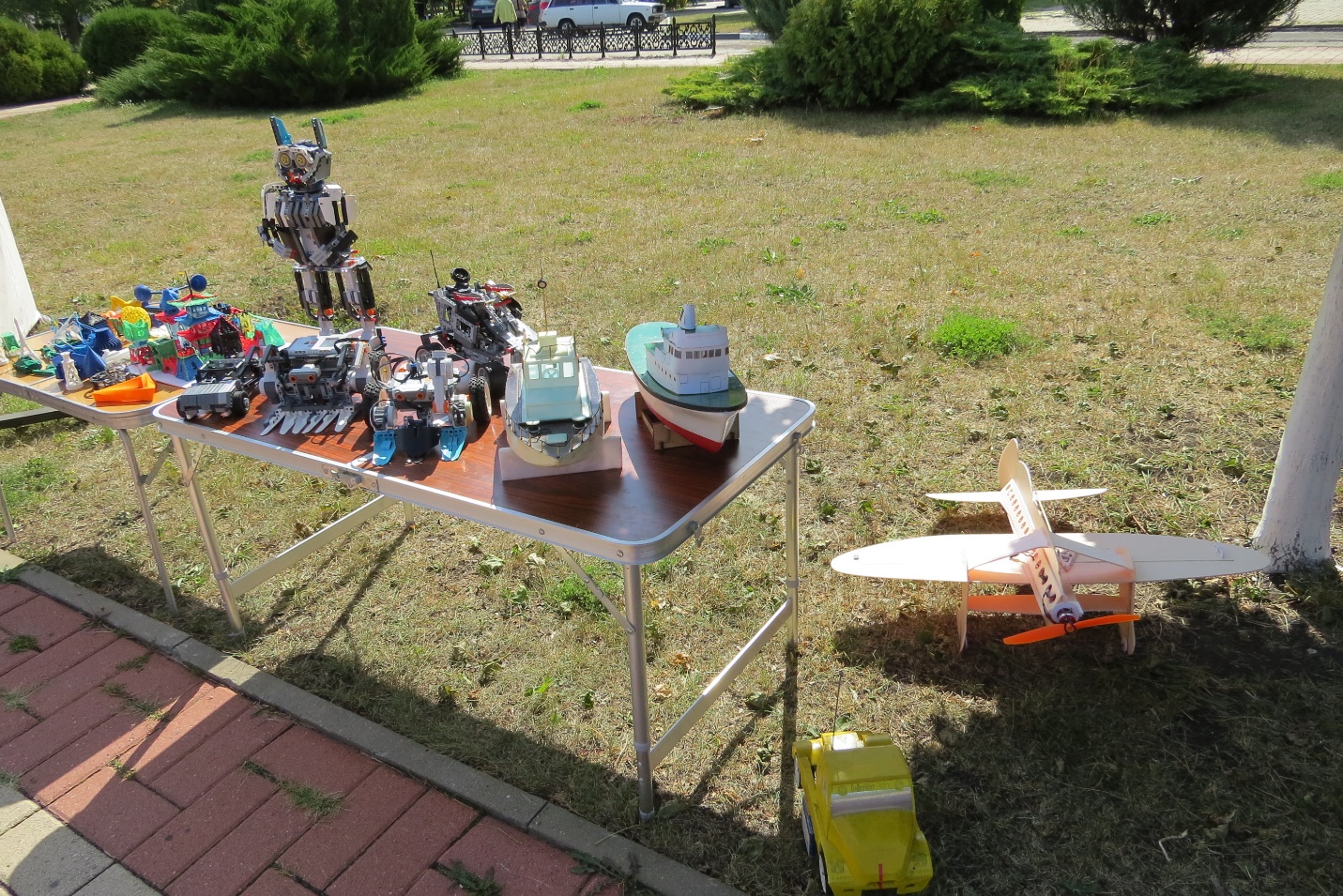 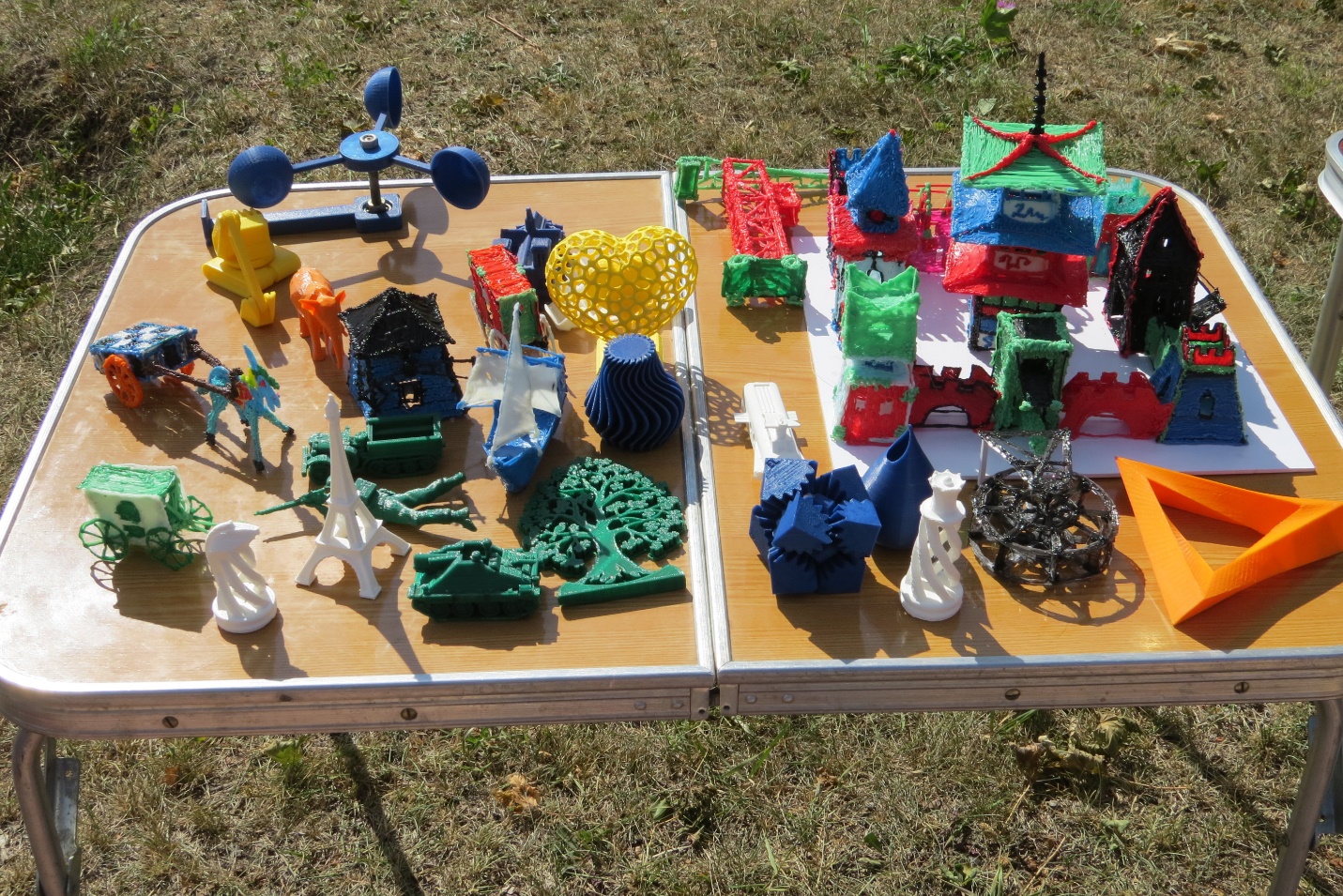 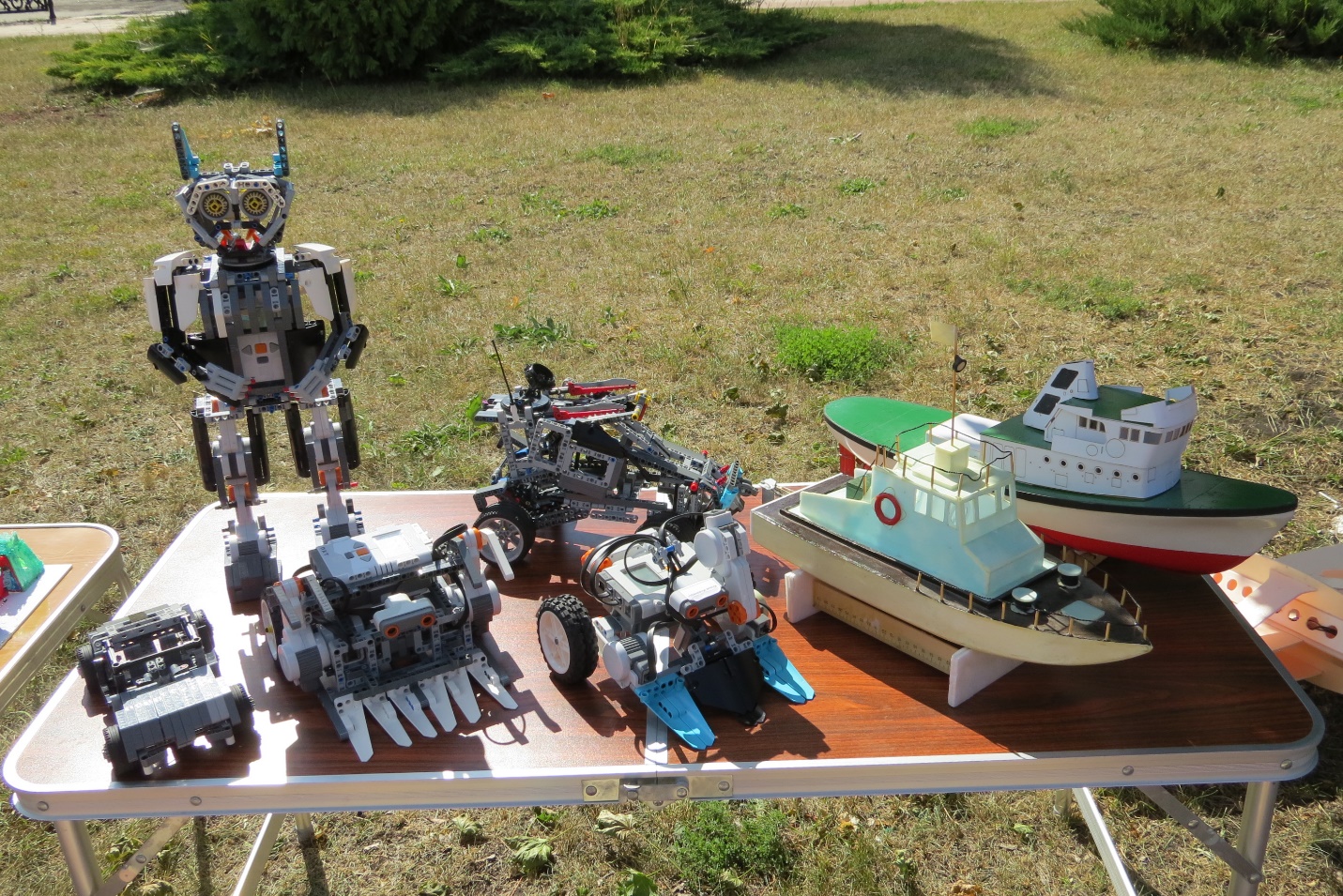 